Year 5 Homework  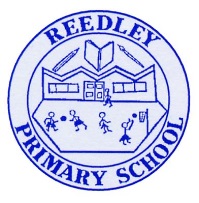 Date homework set: 18.04.24To be returned to school by: 23.04.24When completing your homework try and do a little every day and not all at once.Talking Topic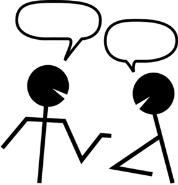 To discuss the following topic: What would you like to achieve in the future? 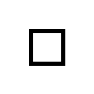 Tick when you have completed this task.Maths  Complete the activity below. Find the mean of each question. 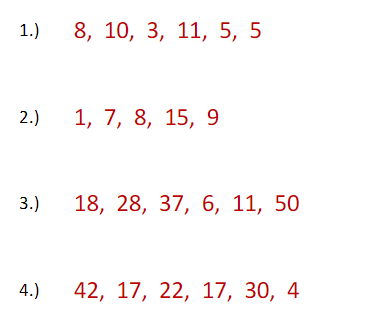 Times tables Rock Stars.  Tick when you have completed these tasks.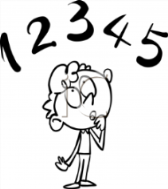 ReadingRead the next chapter from your new reading for pleasure book.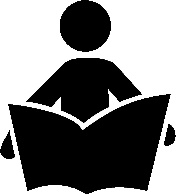 Read a book on Bug ClubContinue with your next book mark.Read to an adult and ask them to sign your Reading Diary. Your reading diary will be checked.Tick when you have completed this task.Spelling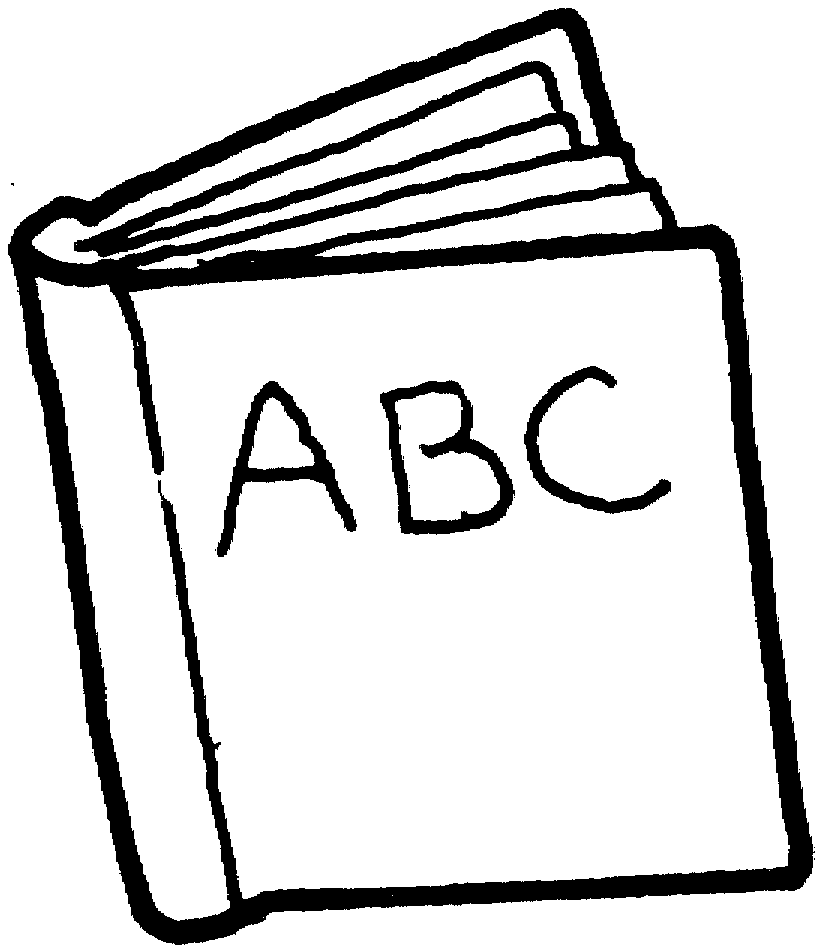  Learn this week’s spellingsNecessary NeighbourNuisance Occupy 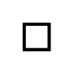 Occur    Tick when you have completed this task. Spag – Standard English.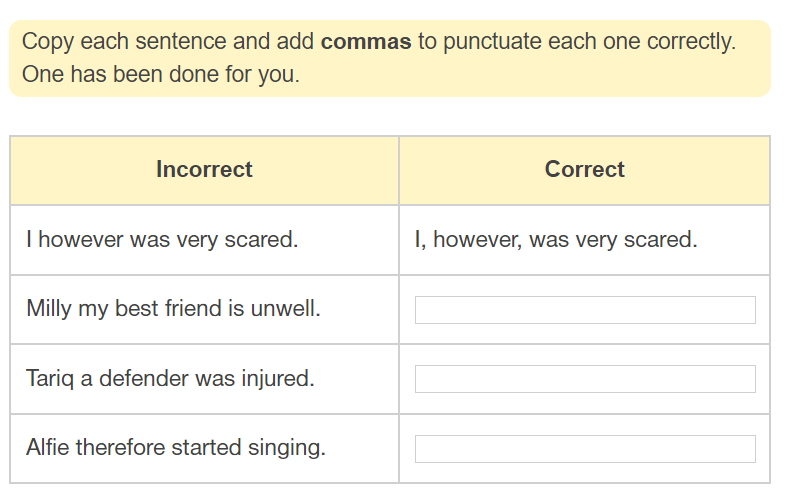 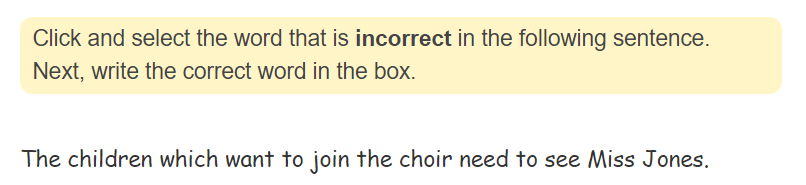 Writing. Skill: Complex sentences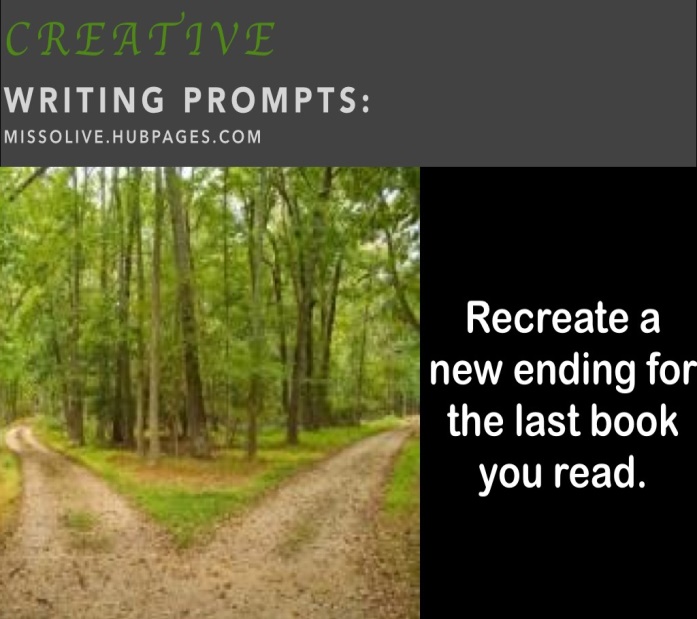 